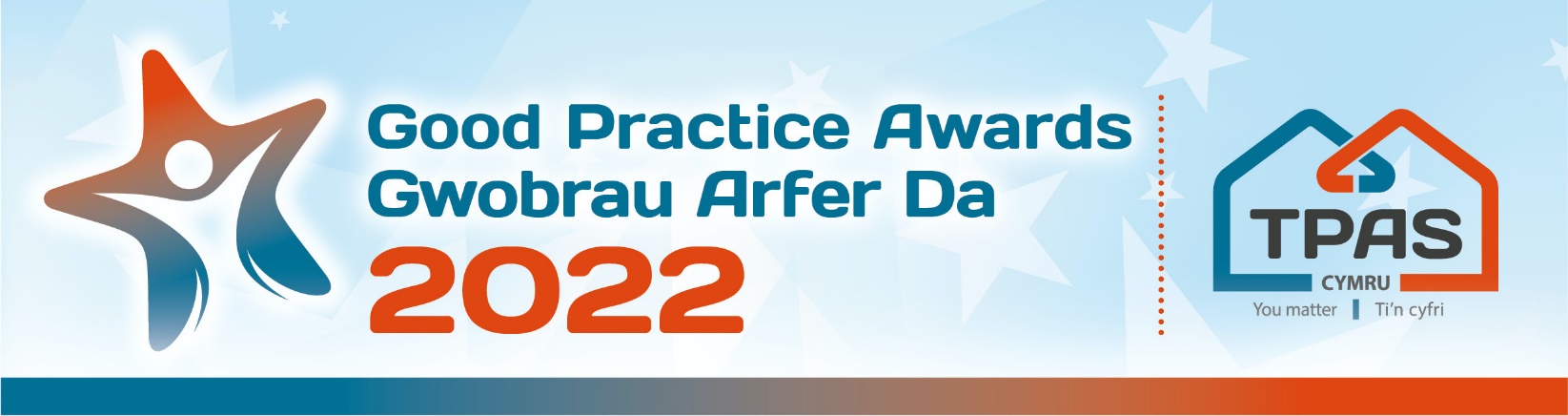 Assessment Criteria and Nomination Form for:RESIDENT SUPPORT/ADVICE PROGRAMME Assessment CriteriaThis award will be made to a social landlord and/or tenant led project which is investing in and supporting tenants and communities. We are looking for well-established support/advice programmes that are helping residents to overcome challenges and enhance their lives and/or enhance opportunities.Nominations should be able to demonstrate an effective approach to support/advice, anything from managing money and tackling debt to education and employability. What we want to see evidence of the positive impact that the programme has had on the lives of residentsJudges will consider:Evidence of positive outcomes for tenants, residents, or communities The impact the support has had on individuals/communities  Whether the support can be sustained/adapted for the future  How the support/advice has been inclusive of those it serves Assessment CriteriaThis award will be made to a social landlord and/or tenant led project which is investing in and supporting tenants and communities. We are looking for well-established support/advice programmes that are helping residents to overcome challenges and enhance their lives and/or enhance opportunities.Nominations should be able to demonstrate an effective approach to support/advice, anything from managing money and tackling debt to education and employability. What we want to see evidence of the positive impact that the programme has had on the lives of residentsJudges will consider:Evidence of positive outcomes for tenants, residents, or communities The impact the support has had on individuals/communities  Whether the support can be sustained/adapted for the future  How the support/advice has been inclusive of those it serves Please ensure that your entry is submitted by completing this nomination form and under the headings noted. The headings are the criteria which the judges will use.Focus on the facts – we don’t need lengthy text, detailed bullet points are fineFeel free to include supporting information e.g. share links to publications, flyers, websites etcPlease include at least one photo/image/screenshot.Please also see Guidance Booklet for tips and conditions of entryPlease ensure that your entry is submitted by completing this nomination form and under the headings noted. The headings are the criteria which the judges will use.Focus on the facts – we don’t need lengthy text, detailed bullet points are fineFeel free to include supporting information e.g. share links to publications, flyers, websites etcPlease include at least one photo/image/screenshot.Please also see Guidance Booklet for tips and conditions of entryInterested in this category?  Please complete the nomination form on the next pageInterested in this category?  Please complete the nomination form on the next pageTitle of Entry:Contact name:Contact number:Contact e-mail address: An aim of the Awards is to share good practice with others.  Will you be happy for us to share your contact details?     Yes          No    An aim of the Awards is to share good practice with others.  Will you be happy for us to share your contact details?     Yes          No    1. Summary of the aims/purpose of the project/work (MAX 100 words)Type here2a. Evidence of positive outcomes for tenants, residents, or communities (unlimited amount of words)Type here2b. The impact the support has had on individuals/communities (unlimited amount of words)Type here2c. Whether the support can be sustained/adapted for the future (unlimited amount of words)Type here2d. How the support/advice has been inclusive of those it serves (unlimited amount of words)Type here3. Any further information you would like to share, please include it here (unlimited amount of words)Type herePlease complete and return by noon 18th May 2022 to iona@tpas.cymru No late entries will be consideredThis event is kindly sponsored by: 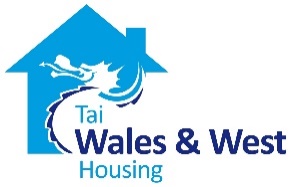 